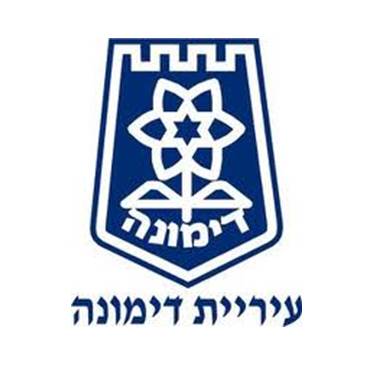 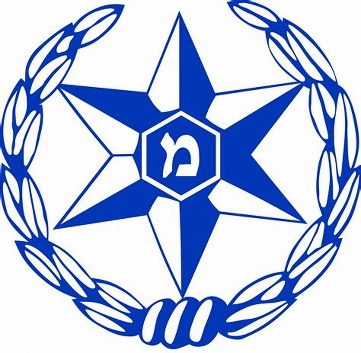 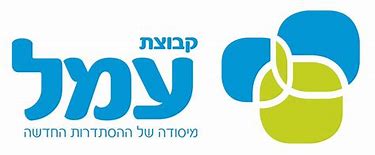 נעמינוער עמל ומשטרת ישראלתוכנית פדגוגית חברתית עיריית דימונה- אגף החינוך & רשת עמל& משטרת ישראל"היה אתה השינוי שאתה רוצה לראות בעולם"מהטמה גנדי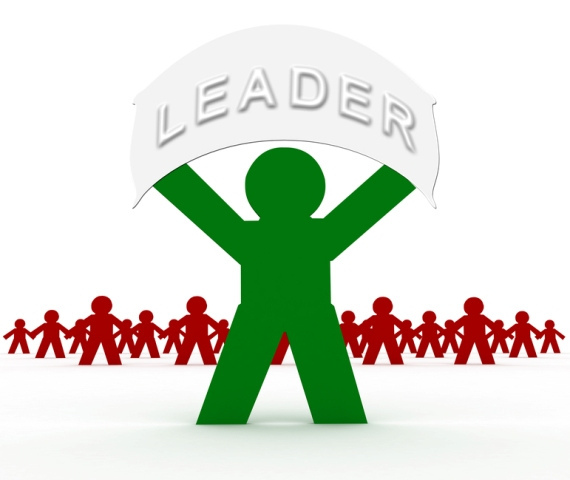 